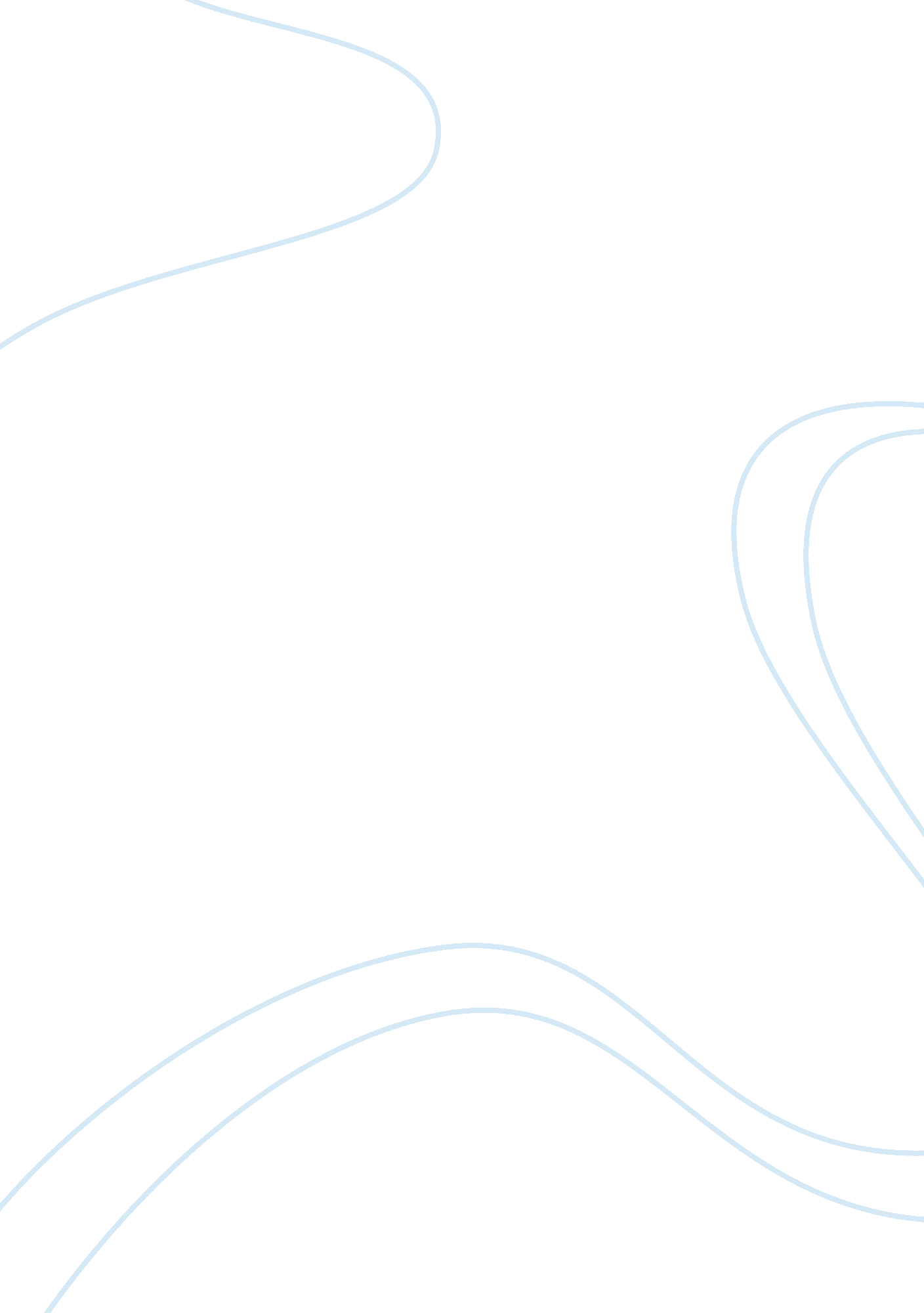 Egypt country, the continent of africa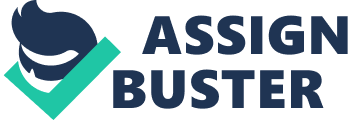 Egypt, is a country located in the far north-east of the continent of Africa, bordered on the north south-east coast of the Mediterranean Sea on the east coast of north-west of the Red Sea and an area of 1, 002, 450 square kilometers. Egypt is a state for the majority of its territory in Africa, however, part of its territory, the Sinai Peninsula, is located in the continent of Asia. Egypt borders to the west with Libya, and south with Sudan, and north-east with Israel, the Gaza Strip, overlooking the Red Sea from the eastern side. Pass through its territory the Suez Canal, which separates the Asian part of this part of Africa. The focus of most of Egypt’s population in the valley of the Nile, particularly in Greater Cairo, which nearly a quarter of the population, and Alexandria; also live most of the population remaining in the Delta and on both coasts of the Mediterranean and the Red Sea and the cities of the Suez Canal and occupy the premises as a 40 thousand square kilometers. While a majority of the desert area of the Republic and is not built-up. Most of the population in Egypt is now urban, a quarter in the Greater Cairo. [Edit]origin of the name Egypt’s name in Arabic and other Semitic languages, is derived from the root of an old Sami could mean the country or simple (period), which also means for tressor Almknonp. While the Hebrew name Mizraim mentioned inthe Torah (OldTestament) as the son of welding Ben Noah, a grand father who hails from the ancient Pharaonic people to the knowledge of mythology, biblical (Genesischapters 10,[1]6), and known to Arabs as “ Egypt.” Name that was known forthe Pharaoh sin their home language is the KMT, which means “ black earth”, a metaphor for the land of the Nile Valley and the black to distinguish it from the red desert earth Dchert surroundings. Names are defined in several European languages derived from the name in Latin Ijptos Aegyptus derived in turn from the Greek Oijeptus, the name is explained by some as a derivative of the Ka Ptah landeda focus of the spirit of Ptahis the name of the Temple of Ptah, in the ancient capital of Memphis, in keeping with an ongoing exercise to the day in the commonality between the country’s name and the name of its capital. [Edit]history Crystal Clear app kdict. png Main article: History of Egypt [Edit]Ancient History And built around the valley of the Nileone of the first human civilizations, evolved early to state with a central government, emerged as the Kingdom of the North Mmketan and symbolized by the Red Crown and the Kingdom of the South in the south of the border of modern Egypt, and symbolized by the crown-and-white, while each of the Kingdom of the king and the crown logo and own it do not know the specific date on which grew by these or any Almmketan many details from them. And the beginning of written history is the emergence of the Kingdom that included the Nile Valley from its mouth up to the water fall capitalof Memphis in about 3100 BC by the king of semi-mythical traditionally known as Mina (and can be Narmer or Hor Aha) and the Standardization of his kingdoms of the north and south Egyptian. The era of this country a comprehensive renaissance in all aspects of life, where he reached the Egyptian hiero glyphicsto rule after the families of successive ownership over the next three thousand years to be longer unitary States history;[2] 